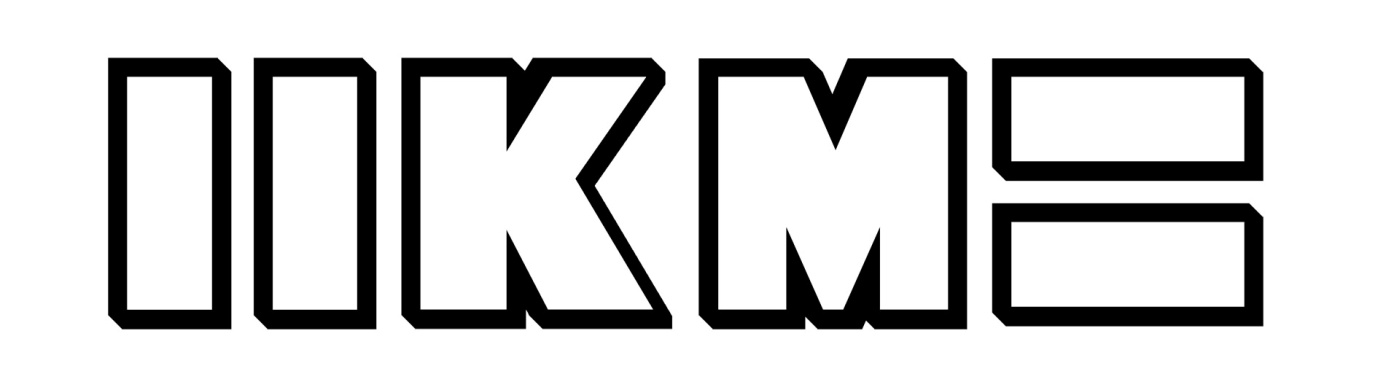 "back to the 80s or welcome back? Real great sound and a wonderful package" - Loungemotion FM"there is nothing beyond the grasp of these people, except the lawyers of Stevie Wonder" - Unpeeled"...these boys were electronic and electrifying.....simply great tunes, a great show with lots of colours. The audience loved it..." Emergenza FestivalThe name 2KM2 combines the initials of the band’s founders (KK/MM) with the equation for 2 square kilometres.The album “IT WAS TOUGH” is the culmination of six years’ dedicated work, the most influential period having been two years working in the basement of the house belonging to their friend Howard Devoto (the legendary MAGAZINE and BUZZCOCKS frontman). Out of over 200 numbers they finally chose 10.London based 2KM2’s music is an eclectic modern crossover of intelligent electronic rock, punchy beats, catchy harmonies, 80’s, pop and alternative music. An ambitious project created out of the desire to reach out to each and every music fan. 2KM2 has crafted a self-reflective debut album which illustrates the many different sides of their fascinating characters.In an album bristling with stadium anthems and pop songs, picking the first single was always going to be hard. Released in February 2014, EP “What’s Comin’?” begins with the thumping beat with a screaming 70's organ riff. The track has been chosen for the Emergenza Festival Compilation CD (10.000 copies distributed for free in Europe). What's Comin' reached No1 in the UK on WNLM Music Chart as well as we've been voted BEST NEW MUSIC on Croydon Radio. What they do is make music fired by passion and soul and joy.The album was mixed by Adrian Breakspear at Bank Studios, London (for MILOCO – The Chemical Brothers, Arctic Monkeys, Bloc Party, Nick Cave and the Bad Seeds, Unkle, Spiritualized) and mastered by Simon Davey (ASH, Chrystal Castles, Chromeo, Chemical Brothers, Hot Chip, MOBY) at The Exchange, London. They chose those guys and studios after months of research to make sure it suits the sound of their record.  Big rocky sounds, dancefloor anthems, soaring emotions, unabashed intelligent pop honesty, problematic friendship: the traits that will define what will surely be an iconic debut album.2KM2 can’t wait to perform these and also new songs around the world. Come and see their incredibly tight live set.	For the fans of Depeche Mode, Queen, Awolnation, OMD, Duran Duran, INXS, The Cure, Hurts, New Order, Placebo, U2, Peter Murphy, Phil Collins, Linking Park, White Lies, Billy Idol etc.The album is released on EsperalTwinz label and available from 2KM2 Official Webstore (CD, MP3, EP) - http://www.2km2.com/store-2/
iTunes (Download) - http://goo.gl/0igwvW
Amazon (Download) - http://goo.gl/dg5tzO
Spotify (Stream) - http://goo.gl/XsGGYpTRACKLIST:1. What’s Coming?2. Dancing in the Drain3. I can move the mountains4. Rescue Me5. Devil’s Dance6. Dark Brown Bin7. Clouds’n'Storms8. She smokes a lot9. Love Store10. BelieveFREE LISTEN & DOWNLOAD:https://soundcloud.com/2km2/2km2-whats-comin-radio-editVIDEO:What's Coming?: http://www.youtube.com/watch?v=3HQhWKEM3jkRescue Me: www.youtube.com/watch?v=Upt0RTGaEF4Clouds'N'Storms: www.youtube.com/watch?v=EyKFlUvciFAPRESS ENQUIRIES CONTACT:e: media@2km2.comt: 0044(0)7845144182www.2km2.comhttp://www.facebook.com/2KM2BANDhttps://soundcloud.com/2km2http://twitter.com/2km2_bandhttp://www.youtube.com/2KM2band